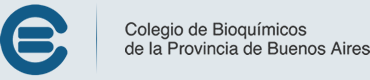 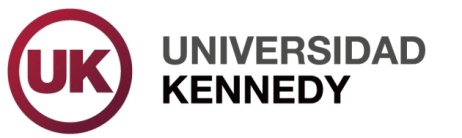 Curso de Parasitología Humana.	(2018)	Acerca del curso.Este Curso Universitario será dictada utilizando la Plataforma Virtual de la Universidad (a distancia) y su objetivo es brindar, a los profesionales Bioquímicos, Médicos o títulos equivalentes de diferentes regiones del mundo, la posibilidad acceder a una formación superior en el campo de la Parasitología Humana, especialmente conceptos teóricos básicos de las parasitosis, su epidemiología global y fundamentalmente el diagnóstico por el Laboratorio de Análisis Clínicos. Estos conocimientos les permitirán participar más activamente y con formación sólida, en la resolución de problemas diagnósticos de las parasitosis humanas, en la comunidad, y poder actualizar sus conocimientos en el área de la Parasitología Clínica.Se fundamenta en la necesidad de que, a través de un curso breve, pero a la vez con amplios contenidos, se pueda llegar a la mayoría de los Profesionales que no pueden acceder al cursado de una Especialidad o una Maestría Profesional de manera presencial, o en un tiempo mayor.De esta manera se optimizan recursos, la Universidad extiende su mano con conocimientos útiles al egresado, y al ser un curso “a distancia”, se posibilita que el mismo pueda ser tomado por numerosos profesionales de cualquier lugar del mundo.  El Curso está totalmente grabado y se puede visualizar y escuchar desde cualquier computadora, en cualquier momento y con parlantes o auriculares conectados. Una vez bajado el material al ordenador, no se necesita conexión a internet y se puede ver y escuchar las veces que el Alumno considere necesario. Se trata de una herramienta útil para que el Bioquímico puede integrarse mejor al Equipo de Salud.Objetivos EspecíficosObjetivo 1: Objetivo 2: Objetivo 3: Otros:   Programa.Coproparasitologia. Nomenclatura y Conceptos introductorios. Parásitos, Medio Ambiente y   Relaciones Sociales. Extensión y Prevención en Parasitología. Parásitos viajeros. Métodos de recolección de muestras y procesamientos: heces, mucus anal, sangre, tejidos, LCR, etc. Métodos de concentración para estudios coproparasitológicos de hece. Coloraciones para materia fecal, sangre y tejidos. Métodos directos e indirectos de diagnóstico con indicaciones para cada uno de ellos (sensibilidad y especificidad cualitativa de cada uno). Tipificación de microorganismos. Valor de PCR en cada tipo de parasitosis (se debe utilizar siempre, cuál es su verdadero valor en Parasitología?). Estos conceptos se reforzarán cuando se aborden cada una de las parasitosis. Recomendaciones para etapas pre-analítica, analítica y pos-analítica. Estas recomendaciones generales, se reforzarán de manera particular, al abordar cada parasitosis en general, ya que existen aspectos particulares a tener en cuenta para  diferentes parasitosis.2	Teniosis y Cysticercosis (Taenia saginata, T. solium y T. asiatica)3	Hymenolepiosis: Hymenolepis nana e Hymenolepis diminuta4	Hidatidosis: Echinococcus granulosus y otros. Diphylidium caninum5	Distomatosis: Fasciola hepatica6	Schistosomosis: Schistosoma mansoni7	Trichuriosis: Trichuris trichiura8	Trichinellosis: Trichinella spiralis y otras9	Ancylostoma duodenale, Necator americanus y Strongyloides stercoralis10	Ascariosis: Ascaris lumbricoides; Toxocara spp.11	Oxyuris vermicularis (Enterobius vermicularis)12	Anisakidosis13	Filariosis: Wuchereria bancrofti y Loa loa14	Giardiosis: Giardia lamblia15	Entamoebosis. Dientamoebosis.16	Blastocystosis: Blastocystis spp.17	Trichomonosis: Trichomonas vaginalis18	Artrópodos. Hemípteros19	Dípteros (“flebótomos”)20	Dípteros (“mosquitos”)21	Dípteros (“moscas”). Miasis22	Trypanosoma sp. (Enfermedad de Chagas) y Leishmania spp. (Leishmaniosis) 23	Enfermedad de Chagas - Mazza y Leishmaniosis24	Paludismo25	Toxoplasmosis. Inmunoparasitología. Reacciones inmunológicas más usadas en el diagnóstico parasitológico indirecto. Pruebas moleculares para el diagnóstico de las parasitosis: presente y futuro; aplicaciones. 26	Cryptosporidiosis27	Parasitosis Dérmicas: Sarna, Demodecidosis, Pediculosis, Tungiosis, Miasis.28	Otras Parasitosis: Lophomonas spp. Amebas de Vida Libre (Acanthamoeba spp; Naegleria spp. y otras)29.         Delirio parasitario. Demodecidosis. Lophomonas.30	Responsabilidad / Irresponsabilidad Social o Ciudadana y Parasitosis. Zoonosis de importancia sanitaria en el medio urbano y la responsabilidad ciudadana. Parasitología Social. Antropología y Parasitología. Bioética y Parasitología31	Parasitosis por parásitos oportunistas. Parasitosis transmitidas por alimentos (Revisión e importancia en Bromatología)32	Parasitosis Globales (Globalización de las Parasitosis). Internet en Parasitología. 33	Conceptos básicos de Epidemiología 134	Conceptos básicos de Epidemiología 235	Evaluación final escrita (virtual): 6 hs Observaciones	En todos los parásitos / parasitosis, estudiará: Ubicación taxonómica, ciclo biológico y formas evolutivas / estadíos que intervienen. Patología y sintomatología que produce en el hombre. Epidemiología. Diagnóstico de Laboratorio, con sensibilidades o valor de cada prueba. Imágenes al microscopio óptico de estadíos diagnósticos. Importancia e impacto en Salud Pública. Se indicará, para cada tema, la Bibliografía a consultar en la web. Se resolverán Casos Clínicos de importancia.Perfil docente.Dr Sixto Raul Costamagna. Bioquímico - Master internacional en Enfermedades Parasitarias – Doctor en Bioquímica– Especialista Consultor en Parasitología. Profesor de Parasitología Clínica, Universidad Nacional del Sur – Director carrera de Especialista en Bioquímica Clínica, Área Parasitología. Universidad Nacional del Sur, Bahía Blanca, Argentina. Departamento de Biología, Bioquímica y Farmacia. Universidad Nacional del Sur.  Past-President de Asociación Parasitológica Argentina (2009 - 2012) - Fundador Revista Argentina de Parasitología. Evaluador de revistas científicas nacionales e internacionales e integrante de Comités Editorial y Consultor de otras. Director del Centro para el Estudio de las Parasitosis (Universidad Nacional del Sur). Editor de Parasitosis Regionales. (EDIUNS), 2004 y 2008. ISBN: 978-987-1171-89-7. Autor de capítulos de libros, más de 50 publicaciones en Revistas con referato, más de 110 trabajos presentados en Congresos - Director de 26 Tesis de Doctorado y Especialización Profesional y de numerosos Proyectos de investigación acreditados. Ha dictado numerosos Cursos de posgrado en parasitología Clínica en Argentina y el exterior. Consultor temporario OMS.CoordinaciónDr Costamagna Sixto Raul.Dr Imbrogno Marcelo.Fecha de inicio 30 de junio de 2018Modalidad virtual-.Duración 30/06/2018 al 29/06/2019.12 mesesValor del cursomatrícula 1000 $10 cuotas de 500 $Para extranjeros: matrícula 60u$s10 cuotas de 100 u$sRequisitos Bioquímico y/o Licenciado en Bioquímica. Médico o títulos equi-valentes según el país y alumnos del último año de la carrera de BioquímicaInscripcióncursos@kennedy.edu.ar